As a result of the state of emergency declared by the Governor of Kentucky due to the global Covid19 pandemic, and in accordance with recommended and mandated precautions related thereto, the following meeting notice is issued: This meeting will be hosted from the Scott County Courthouse, 101 East Main Street, Georgetown, Kentucky. It will be broadcast live through the Scott County Fiscal Court YouTube page. In following recommendations from the Wedco Health District public attendance at fifty percent seating capacity will be allowed and masks will be required due to the contagious nature of Covid19 and social distance requirement. Public comments will be accepted prior to the meeting via email to stacy.hamilton@scottky.gov and distributed to court members.Scott County Fiscal Court held a meeting on Thursday, April 22, 2021. Judge Covington called the meeting to order. Present were Magistrates Mr. Hostetler, Mr. Lyons, Mr. Wallace, Mr. Corman, Mr. Burke, Mr. Livingston and County Attorney, Rand Marshall.Judge Covington opened the public hearing regarding proposed use of county road aid (CRA) and local government economic assistance (LGEA) funds. Road Director, J.R. Brandenburg recommended approximately 11 miles of nine roads. There were no written or verbal comments. The public hearing was closed.A motion was made by Mr. Hostetler with second by Mr. Corman to approve the previous meeting minutes. Court voted unanimous.A motion was made by Mr. Corman with second by Mr. Lyons to approve the following transfers. Court voted unanimous. 
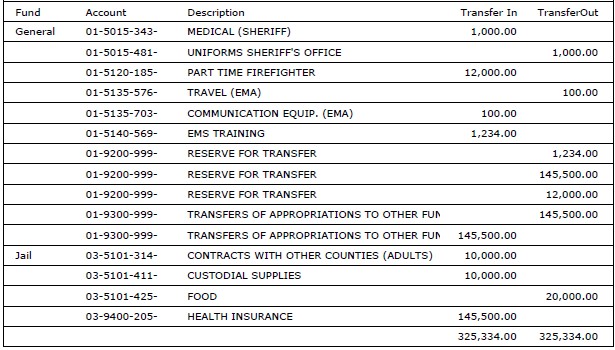 A motion was made by Mr. Wallace with second by Mr. Lyons to approve the bills as presented and the following hand checks. Court voted unanimous.
CTC/ Gen $15,000.00, Allen Real Estate Service/ Gen $10,000.00Court members discussed the county dog ordinance and proposed revisions. Mr. Marshall stated he will share an updated draft in hopes to have first reading at the next meeting. Mr. Marshall read Resolution 21-02; a resolution accepting Federal Aviation Association funding for the Georgetown-Scott County Regional Airport and authorizing Scott County Judge/Executive to sign relevant documents. A motion was made by Mr. Lyons with second by Mr. Burke to approve the resolution. Court voted unanimous. Mr. Wallace stated City of Georgetown contributes far less than Scott County Fiscal Court to the inter-local agency, Georgetown-Scott County Regional Airport. He suggested Judge Covington schedule a meeting to discuss funding. Judge Covington reviewed several upcoming budget items. Mr. Marshall gave first reading of Ordinance 21-04; an ordinance relating to the annual budget and appropriations. A motion was made by Mr. Wallace with second by Mr. Burke to approve first reading of the 2021-2022 budget. Court voted unanimous.Mr. Marshall read the Annual Standing Order; pursuant KRS 68.275(3) fiscal court of Scott County in accordance with state law hereby orders recurring expenses for utilities, telephones, and salaries be paid when due. A motion was made by Mr. Hostetler with second by Mr. Livingston to approve the order. Court voted unanimous. Mr. Marshall read Resolution 21-03; a resolution of county of Scott, Kentucky directing the Scott County, Kentucky Public Properties Corporation to take certain formal actions as the agency and instrumentality and as the constituted authority of the county of Scott, Kentucky; specifically directing the issuance of and authorizing and approving an amount not to exceed $4,500,000 (which amount may be decreased by any amount) revenue bond anticipation notes, series 2021A (judicial center project), of the Scott County, Kentucky Public Properties Corporation. Project Development Board Financial Advisor, R.J. Palmer was available for questions. A motion was made by Mr. Livingston with second by Mr. Corman to approve the resolution. Court voted unanimous. The court accepted sealed bids for baling & removing hay at the reservoir property. Judge Covington read the only bid. Henry Morrow $500.00  A motion was made by Mr. Wallace with second by Mr. Lyons to approve the bid. Court voted unanimous. The court accepted sealed bids for rent of a county barn located on the reservoir property. Judge Covington read the only bid. Henry Morrow $275.00  A motion was made by Mr. Wallace with second by Mr. Lyons to approve the bid. Court voted unanimous. The court accepted sealed bids for asphalt paving materials. Judge Covington read the only bid. Hamilton-Hinkle $64.90 base/ton, $66.86 surface/ton  A motion was made by Mr. Wallace with second by Mr. Lyons to approve the bid. Court voted unanimous. The court accepted sealed bids for enviropatch liquid emulsion with polymer for cold mix or equivalent. Judge Covington read the bids. Hudson Materials $3.65 enviro/gal, $0.30 pugmill/gal, Flynn Brothers $90.00/ton ($110.00/ton if delivered)  A motion was made by Mr. Wallace with second by Mr. Lyons to approve the bid. Court voted unanimous. The court accepted sealed bids for de-icing salt. Judge Covington read the bids. Cargill $93.19/ton, Compass Minerals $88.97/ton, Crupper Transport $107.25/ton  A motion was made by Mr. Wallace with second by Mr. Lyons to approve the lowest bid from Cargill. Court voted unanimous.Great Crossing Park Director, Tim Tevis requested to hire Greg Sutton part-time at $12.00 per hour. A motion was made by Mr. Livingston with second by Mr. Lyons to approve the new hire. Court voted unanimous. Road Department Director, J.R. Brandenburg requested to hire Allan Jones full-time at $15.76 per hour. A motion was made by Mr. Hostetler with second by Mr. Livingston to approve the new hire. Court voted unanimous.Human Resources Director, Jeff Mudrak recommended hiring Holton Greear as a part-time website & media intern at $8.50 per hour. A motion was made by Mr. Hostetler with second by Mr. Lyons to approve the new hire. Court voted unanimous. Mr. Marshall read Resolution 21-04; a resolution regarding a road transfer to the state primary road system; Midway Road (CR1213) beginning at MP 0.000 being its intersection with Ironworks Road then south to its termination at MP 1.068, the northern end of South Elkhorn Creek Bridge. Kentucky Transportation Planning Supervisor, Casey Smith was available for questions. A motion was made by Mr. Wallace with second by Mr. Corman to approve the resolution. Court voted unanimous. Mr. Marshall read Resolution 21-05; a resolution regarding a transfer of three frontage roads from the state primary road system; No.15, US25 left station 221+78.38 extending northwest approximately 375 feet to the right of way line left of US25 station 225+54.41 including the frontage road approach from the US station 224+50. No.16, US25 left station 230+42.60 extending northwest approximately 250 feet to the right of way line left of US25 station 232+94.06 including the frontage road approach from the US25 station 230+58. No.18, US25 left station 240+79.96 extending from the right of way line northwest approximately 291 feet to the of way line left of US25 station 243+71.11 including the frontage road approach from the US25 station 243+45.03. Kentucky Transportation Planning Supervisor, Casey Smith was available for questions. Mr. Wallace recommended waiting on said transfers as there is an incomplete project from last fiscal year. A motion was made by Mr. Hosteler with second by Mr. Corman to approve the resolution. Voting Yes: Mr. Hostetler, Mr. Lyons, Mr. Corman, Mr. Burke, and Judge Covington. Voting No: Mr. Wallace and Mr. Livingston. Motion carries. Mr. Marshall read Resolution 21-06; a resolution approving the application by Scott County Fire Department for a homeland security grant. A motion was made by Mr. Corman with second by Mr. Lyons to approve the resolution. Court voted unanimous. Judge Covington presented a service proposal from Studio46 for audio & video management. Mr. Livingston suggested a basic agreement for liability purposes. A motion was made by Mr. Lyons with second by Mr. Hostetler to approve the service contingent on Mr. Marshall reviewing the agreement. Court voted unanimous. A motion was made by Mr. Hostetler with second by Mr. Livingston to adjourn for executive session pursuant to KRS 61.810 (1C) That is to discuss proposed or pending litigation against or on behalf of the public agency. Court voted unanimous. A motion was made by Mr. Lyons with second by Mr. Hostetler to come out of executive session. Court voted unanimous. Judge Covington stated no action was taken in executive session. A motion was made by Mr. Hostetler with second by Mr. Corman to adjourn. Court voted unanimous. 